PHILIPPINES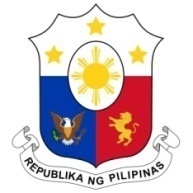 Human Rights Council43rd session of the Working Group on the Universal Periodic ReviewUniversal Periodic Review of LIECHTENSTEIN09 May 2023, Room XXSpeaking Time: 1 minute and 35 secondThank you, Mr. President.We warmly welcome the distinguished delegation of Liechtenstein and the presentation of its national report.The Philippines acknowledges Liechtenstein’s ratification of several international covenants on human rights during the review period and the concrete steps taken to align domestic laws with international obligations.My delegation notes Liechtenstein’s recognition of the importance of children’s education in its strategy to implement the Sustainable Development Goals and, in this regard, recommend that Liechtenstein further strengthen measures to ensure access to education of children with immigrant background and those belonging to disadvantaged groups.We further recommend the adoption of a national action plan to comprehensively combat the trafficking of women and girls for sexual exploitation and modern-day slavery, including capacity-building for law enforcement authorities to enable them to effectively detect, investigate and prosecute such cases.Lastly, we echo the recommendation of the Committee on the Rights of the Child for Liechtenstein to refrain from detaining asylum-seeking children and migrant families with children.The Philippines wishes Liechtenstein every success in this UPR review.Thank you. END